RUNNING START PARENT PERMISSION FORM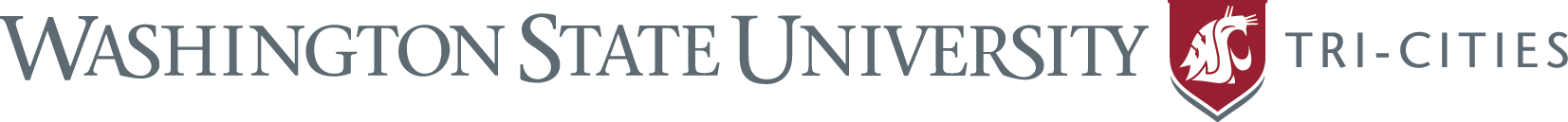 The student named above has my permission to enroll1 in the Running Start Program at Washington State University Tri-Cities. By allowing my student to enroll in the Running Start program at Washington State University Tri-Cities:  I understand that upon enrolling, participants are considered non-matriculated students at Washington State University Tri-Cities and school policies and procedures apply to Running Start students2.I understand that any credit enrolled in below the allowed maximum 1.0 FTE (15 credits) is free of credit and testing fee charge3.I understand that the Running Start Program does not cover the costs of textbooks and some course fees, including lab charges. For students who qualify for free or reduced lunches at their high school, they may have textbooks rented free-of-charge through the Chancellor’s Book Loan Program and all course fees will be covered by the program.The grade that the student receives for this course is an official University grade and remains on the Washington State University transcript. This grade is calculated into student’s grade point average if the student attends any Washington State University campus. For students who do not attend Washington State University, students earning a passing grade may be able to transfer the credit to another college or university, depending upon those schools’ transfer policies. As with any college course, acceptance of transfer credits is at the discretion of the college or university the student will attend.  1 Placement Testing enables students to meet certain course pre-requisites. ENGLISH 101 and all MATH courses require students to meet placement-testing criteria to be eligible to enroll. Students who do not meet testing requirements will not be enrolled; students who meet testing requirements will qualify to enroll in courses.  2 To review applicable policies and procedures, such as repeating a course, withdrawing from a course, academic integrity guidelines, and transferring credit, visit http://tricities.wsu.edu/conduct/for-students/. 3 Students who exceed the maximum FTE or register in non-college level courses will be charged at a per credit base; students are responsible for course fee associated with their registered course(s).Parent/Guardian Name 	Parent/Guardian Signature 	Date Student Name 	Student Signature 	Date Student NamePublic High SchoolSchool District Grade LevelCounselor Name 